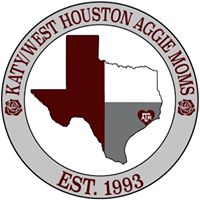           Katy West Houston Aggie Moms              Report for Minutes FormName:	Position		Meeting:  	Date:  	Report: 